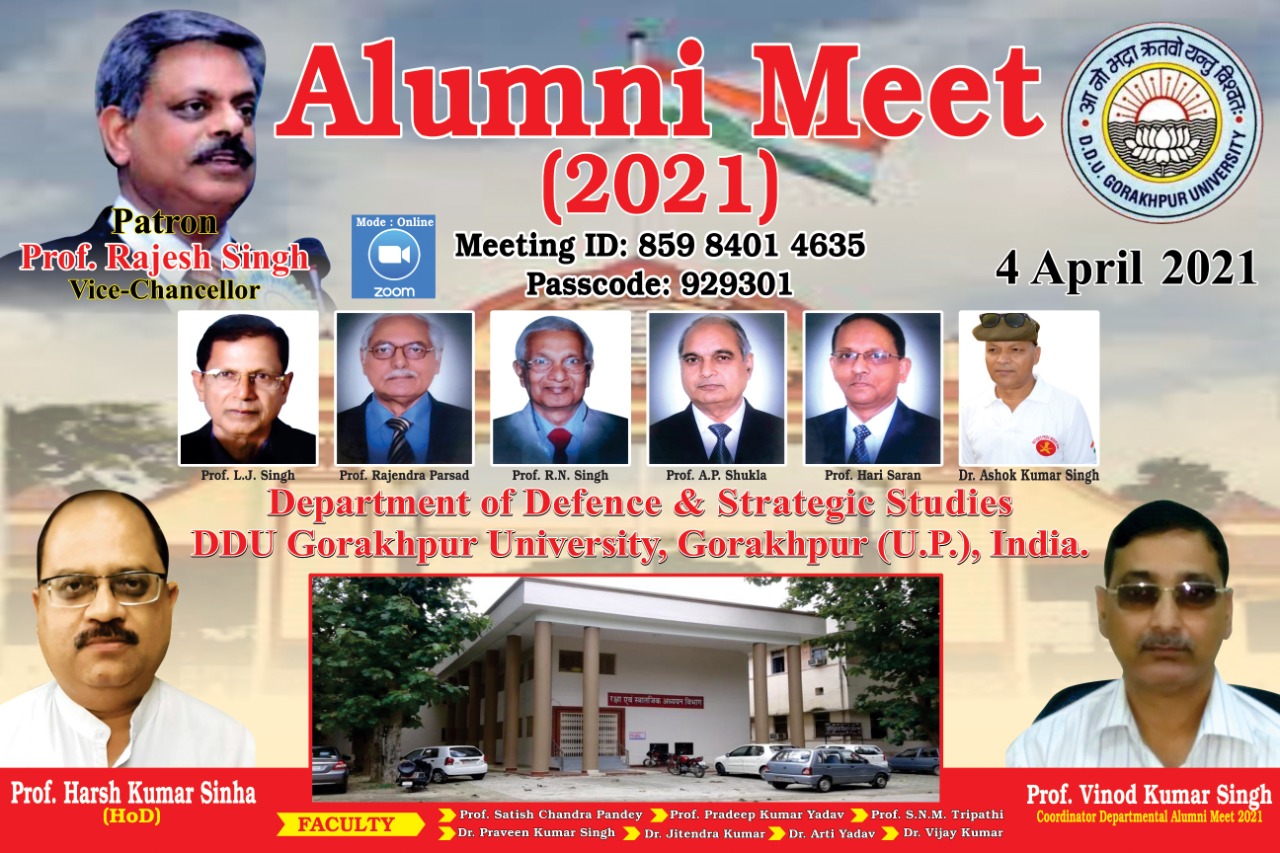        D.D.U. Gorakhpur University, Gorakhpur      Department of   Defence & Strategic Studies S.No.NameYearPresent Working AddressMobile no.1Dr. Praveen  Kumar Singh1998-2000, 2003-2007Department of Defence   & Strategic Studies  D.D.U. Gorakhpur University, Gorakhpur94152802532Dr. Jitendra Kumar1998-2007Department of Defence   & Strategic Studies  D.D.U. Gorakhpur University, Gorakhpur81828343003Dr. Arti Yadav2004-05,2008-15Department of Defence    & Strategic Studies D.D.U. Gorakhpur University, Gorakhpur94506239094Dr. Vijay Kumar2011-2017Department of Defence   & Strategic Studies  D.D.U. Gorakhpur University, Gorakhpur96962130225Dr.Baburam Dushad2014Sub-Inspector UPP95591447126Sri Prem Kumar Patwa2014Assistant Prof., A.N.D. Kisan P.G.College, Babhanan, Gonda83188393487Sri Devendra Pandey2014Assistant Prof., A.N.D. Kisan P.G.College, Babhanan, Gonda979560423338Sri Amit Tripathi2014Assistant Prof., A.N.D. Kisan P.G.College, Babhanan, Gonda86879451949Sri Jitendra Kumar Verma2013-2018Assist. Prof. M .M.M .Town P.G. College, Ballia800458256210Dr. Jitendra Yadav2013-2018Guest Faculty, Allahabad Central University, Prayagra893190948111Dr. Satish Kumar Rai2019Assist. Prof. Swami Sahjanand  P.G. College, Ghazipur941526952212Dr. Vibha RaiAssist. Prof. Swami Sahjanand  P.G. College, Ghazipur941528808213Dr.Anup Kumar Srivastava2011Assist. Prof. , Bhatwali Mahavidyalaya Bhatwali, Gorakhpur945144147514Nitish SrivastavaSr.Assist./Reader, District Court Gorakhpur780033250015Anand Kumar ShahiLabour Welfare Officer, JSW Ispat Limited, Raipur798794126516Ajay Pal2000Jourlist941518033817Dr. Siddharth Nath Shukla2019Assist.Prof.  J.L.N. P.G.College, Mahrajganj83549768718Dr. Ajay Mishra2019Assist. Prof., Saket P.G. College.Ayodhyaya979512310019Dr.Dinesh Chandra Tripathi2013Principal, Chhotelal Damodar Prasad Shibban lal P.G.College, Maharajganj995611752520Dr. Shailendra Kumar2015Sale Tax Officer (PCS) Agra941534666521Dr. M.M.Shukla2008&2019Assist. Prof. Hindu College Moradabad945400114022Dr.Sunil Kumar2017Assist. Teacher, Basic Shiksha Prayagraj880861376323Pusphas Tripathi2016Sales Officer, HDFC, Bank Khajni Gorakhpur885361821824Dr. Abhishikh Singh2011Assist. Prof. M.P.P. G.College  Jangle Dhushan, Gorakhpur993577018725Dr. Rama Kant Dubey2019Assist. Prof. M.P.P. G.College  Jangle Dhushan, Gorakhpur26Dr.Anshuman Singh2014&2019Assist. Prof., M. M. M. P.G.College, Bhatparrani, Deoria27Km. Sonam Singh2016Assist. Teacher, Basic Shiksha 857431822828Sri Ashawani Verma2019Disaster Management Office Gorakhpur29Dr. Ram Kumar Yadav2011-2017Lecturer, S.S.K. Inter College, Hapur 995627880630Sri Sanjeev Singh2018Disaster Expert, D.D.M A,. Varanasi8957662020